PERSONAL SOM HÅLLER HÄLSOSAMTALÖppet brevHälsa och lärande i skolan hänger ihop  - god hälsa främjar lärande och en god lärandemiljö i skolan främjar också hälsan. Hälsosamtal i skolan är en central resurs som kan utvecklas ytterligare för att användas som ett utvecklings- och kunskapsverktyg i skolans arbete med barns och ungas hälsa och lärande. Det här utvecklingsarbetet tar avstamp i de erfarenheter som ni som arbetar med hälsosamtalet har. Först lite bakgrundsinformation och sedan rutor för dig att skriva in dina tankar, fortsätt de påbörjade meningarna.Vilken är din profession?Om du svarat "annan" i föregående fråga, var vänlig och ange vilken annan profession du har:Nu ska jag berätta om mina erfarenheter av att hålla elevhälsosamtal....För att hälsosamtalen ska få full potential för att främja elevers hälsa och lärande tycker jag att....Ange ditt namn och mejladress om jag kan kontakta dig för samtal. Om du inte vill bli kontaktad behöver du inte ange ditt namn eller mejladress.Vilken är din e-postadress:Tusen tack för att du tagit dig tid och delat med dig av dina tankar och synpunkter!Med vänlig hälsningCatrine KosteniusOm du har några frågor eller synpunkter som du vill framföra till mig, kan du höra av dig:Tel: 070-2000464E-post:Catrine.Kostenius@kfbd.sehttps://www.esmaker.net/nx2/s.aspx?id=38e5b5cf0479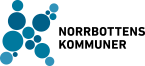 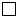 SkolsköterskaAnnan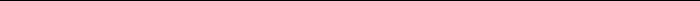 